Cascade Volcanoes Chapter MeetingMarch 16, 2021   6:30pm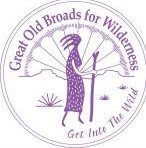 Zoom Invite:Great Old Broads Cascade Volcanoes is inviting you to a scheduled Zoom meeting.Topic: March Cascade Volcano Chapter MeetingTime: Mar 16, 2021 06:30 PM Pacific Time (US and Canada)Join Zoom Meetinghttps://us02web.zoom.us/j/85743769416?pwd=UHlMM3ppdllEUG1xWHJSSWU0TEljQT09Meeting ID: 857 4376 9416Passcode: 069264One tap mobile+12532158782,,85743769416#,,,,*069264# US (Tacoma)Did not make Great American Wildlands billWillamette Nat’l Forest			DarlenePumice Plain Road/Green River Mining	SusanChehalis Dam 				LaurieClark County Advocacy Meeting April 21II.  STEWARDSHIP  Leach Botanical Gardens			DarleneSolitude Monitoring				KathleenField Checking/ CRF  Laurie to set up training with Sam KropsCascade Forest ConservancyLegacy Tree Monitoring  (Trout Lake area)  LaurieHuckleberry Monitoring			Micky/DarleneTimber Sale Surveys  YellowJacket Creek III.   EDUCATION JEDI								Linda******************Committee Members Needed!	**************************Fire Webinar				Micky/DarleneLitigation Webinar March 18 2:30 PST	MickyZOOM LINK:https://zoom.us/j/92481232830?pwd=TXRhSlZZMktvcC9ZcXhpb2FDY1VIQT09Meeting ID: 924 8123 2830	Follow up April 5 with Broads who have worked on litigation  PIELC   UTube channel of recordings			Mickyhttps://www.youtube.com/channel/UCn9knMtgi3j38VSXu3Og5Dw IV.   FUN  Campout					MickyAuction					MickyBroadwalks					MickyHikes  April 22 Vancouver Lake	LaurieV.   Other	Activity Reports				Jean	New Liability/Covid Forms 		LaurieOnline Form:  https://forms.gle/khM7K2yTjUnocB9Z6	The update from the National office notes that members who have had their second vaccination are allowed to carpool if they wear masks.Next Meeting April 20 6:30 pm